Dzień dobry,na podstawie prezentacji (surowce cukiernicze) z dnia 2.11.2020 proszę rozwiązać następujący test i odpowiedzi odesłać zgodnie z wytycznymi BCKUiP1. Do sporządzenia niskokalorycznej bitej śmietany należy użyć śmietanki o zawartości tłuszczu:a) 12%b) 18%c) 30%d) 36%2. Która z podanych cech charakteryzuje cukier puder dobrej jakości?a) kleisty po obróbce cieplnejb) miałki roztarty w palcachc) zbrylony w znacznym stopniu3. Kuwertura najlepszej jakości charakteryzuje się:a) szybkim bieleniem powierzchni i matowym wyglądem zewnętrznym.b) deseniem marmurkowym na powierzchni i brakiem gładkości.c) powierzchnią matową, nie gładkąd) powierzchnią połyskliwą i gładką4. Tłuszcze cukiernicze naleĪy magazynować:a) w pomieszczeniach dobrze nasłonecznionychb) w ciepłych, wilgotnych pomieszczeniachc) w warunkach chłodniczychd) w dowolnych warunkach5. Nieprzestrzeganie terminu przydatności do spożycia jaj grozi zakażeniema) laseczką jadu kiełbasianego.b) pałeczką Salmonelli.  c) trychinoząd) owsicą6. Substancją żelującą stosowaną w produkcji cukierniczej jesta) skrobiab) karotenc) pektynad) aspartam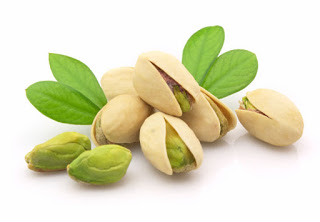 7. Owoce suche przedstawione na ilustracji toa) pistacjeb) migdałyc) ziarna kakaowcad) orzechy laskowe8.Przetworem owocowym uzyskanym w wyniku smażenia całych lub częściowo rozdrobnionych owoców z dodatkiem cukru jesta)  dżemb) powidłac) konfiturad) marmolada9. Zakres temperatur przechowywania masła i serów wynosia) -5÷0°Cb) 2÷6°Cc) 8÷10°Cd) 15÷20°C10. Dokonując oceny organoleptycznej cukru, należy zwrócić uwagę naa) barwę.b) wagę netto.c) rozpuszczalność.d) zawartość wody.11. Zapach mąki sprawdza się po jeja) ogrzaniu w dłoni.b) zmieszaniu z wodą.c) wysuszeniu w piecu.d) wyrobieniu na ciasto.12. W magazynie o wilgotności względnej poniżej 75% oraz temperaturze 18°C należy przechowywaća) kakao.b) jabłka.c) mleko.d) śmietanę.13. Syntetycznym dodatkiem aromatycznym stosowanym w produkcji cukierniczej jesta) anyż.b) karmel.c) wanilina.d) kurkuma.14. Przedstawionym na ilustracji owocem jest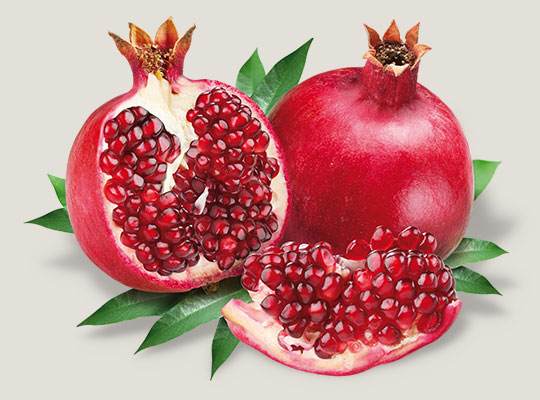 a) granat.b) mango.c) grejpfrut.d) awokado.15. W temperaturze pokojowej można przechowywaća) jaja.b) miód.c) masło.d) smalec.16. Który z surowców należy przechowywać w chłodni?a) Cukier puder.b) Powidła śliwkowe.c) Drożdże prasowane.d) Przyprawę korzenną17. Zawartość tłuszczu mlecznego w maśle ekstra wynosi okołoa) 70%b) 75%c) 82%d) 99%18. Który zestaw cech powinien charakteryzować drożdże świeże?(Barwa Konsystencja Smak i zapach)A. kremowa z dopuszczalnym szarym odcieniem ścisła swoistyB. szara, lekko brązowa mazista kwaśnyC. zielonooliwkowa półpłynna octowyD. kremowo szara na zewnątrz mazista, w środku zbita jełki19. Który produkt spożywczy należy przechowywać w warunkach chłodniczych?A. Mleko zagęszczone sterylizowane.B. Śmietankę 30% pasteryzowaną.C. Śmietankę 30% sterylizowaną.D. Mleko UHT.20. Orzechy i migdały należy przechowywać w magazynach w temperaturzeA. 20÷25°C i wilgotności do 95%.B. 10÷18°C i wilgotności do 75%.C. 12÷15°C i wilgotności do 95%.D. 25÷30°C i wilgotności do 75%.21. Aspartam, ksylitol i sorbitol to substancje o właściwościachA. spulchniających.B. emulgujących.C. słodzących.D. żelujących.22. Tłuszczem pochodzenia zwierzęcego jestA. masło.B. frytura.C. olej kokosowy.D. emulsja specjalna.23. Podstawowymi składnikami mieszanki do typowego ciasta piernikowego sąA. cynamon, imbir, kardamon, goździki, ziele angielskie.B. kardamon, cukier wanilinowy, cykoria, gorczyca.C. anyż, imbir, kurkuma, pieprz cayenne, chilli.D. imbir, jałowiec, gorczyca, anyż, szałwia24. Cechy charakterystyczne śmietany 18% to kremowa barwa oraz konsystencjaA. mazista, smak kwaśny.B. gęsta, smak lekko kwaśny.C. płynna, smak lekko kwaśny.D. półpłynna, smak lekko słodki25. Do głębokiego smażenia wyrobów cukierniczych należy zastosowaćA. masło śmietankowe.B. masło roślinne.C. margarynę.D. fryturę.26. „Skorupa tego orzecha jest ciemnobrązowa, twarda, gruba i pokryta włosiem. Wewnątrz znajduje się biały, twardy i soczysty miąższ oraz sok.” Opis ten dotyczy orzechaA. włoskiego.B. laskowego.C. kokosowego.D. arachidowego.27. Podstawowym surowcem cukierniczym zawierającym około 70% skrobi jestA. mąka pszenna.B. miód akacjowy.C. mleko zagęszczone.D. margaryna mleczna.28.  Masło i margarynę należy dostarczyć do zakładu cukierniczego w temperaturzeA. -6°CB. 4°CC. 12°CD. 16°C29. Który rodzaj przetworzonego mleka posiada najkrótszy okres przydatności do spożycia?A. Mleko w proszku.B. Mleko zagęszczone.C. Mleko sterylizowane.D. Mleko pasteryzowane.30. Używkami stosowanymi w cukiernictwie są:A. kawa, kakao, spirytus.B. rum, wanilia, cynamon.C. przyprawy korzenne, orzechy, rodzynki.D. żelatyna, miód sztuczny, kawa zbożowa.